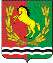 АДМИНИСТРАЦИЯМУНИЦИПАЛЬНОГО ОБРАЗОВАНИЯ ЧКАЛОВСКИЙ  СЕЛЬСОВЕТ АСЕКЕЕВСКОГО  РАЙОНА  ОРЕНБУРГСКОЙ  ОБЛАСТИП О С Т А Н О В Л Е Н И Е05.03.2024                                  п. Чкаловский                                             № 35-п  Об утверждении Положения «О порядке рассмотрения обращений граждан в администрации муниципального образования Чкаловский сельсовет Асекеевского района Оренбургской области»          В соответствии с Федеральным законом 06.10.2003 № 131-ФЗ «Об общих принципах организации местного самоуправления в Российской Федерации», Федеральным законом от 02.05.2006 № 59-ФЗ «О порядке рассмотрения обращений граждан Российской Федерации» и Уставом муниципального образования :         1.Утвердить Положение «О порядке рассмотрения обращений граждан в администрации муниципального образования Чкаловский сельсовет Асекеевского района Оренбургской области» согласно приложению.          2. Контроль за исполнением настоящего постановления оставляю за собой.         3. Настоящее постановление вступает в силу со дня официального опубликования в газете «Чкаловский вестник» и подлежит размещению на официальном сайте муниципального образования Чкаловский сельсовет Асекеевского района Оренбургской области.Глава муниципального образования                                       И.Р. ХакимовРазослано: прокурору района,   в дело, на сайт, в газетуПриложение N 1 к постановлению администрации муниципального образования Чкаловский сельсоветот 05.03.2024 г. № 35-пПОЛОЖЕНИЕ«О порядке рассмотрения обращений граждан в администрации муниципального образования Чкаловский сельсовет Асекеевского района Оренбургской области»Статья 1. Сфера применения настоящего Положения.        1. Настоящим Положением регулируются правоотношения, связанные с реализацией гражданином Российской Федерации (далее также - гражданин) закрепленного за ним Конституцией Российской Федерации права на обращение в органы местного самоуправления, а также устанавливается порядок рассмотрения обращений граждан органами местного самоуправления и должностными лицами.        2. Установленный настоящим Положением порядок рассмотрения обращений граждан распространяется на все обращения граждан, за исключением обращений, которые подлежат рассмотрению в порядке, установленном федеральными конституционными законами и иными федеральными законами.        3. Установленный настоящим Положением порядок рассмотрения обращений граждан распространяется на правоотношения, связанные с рассмотрением обращений иностранных граждан и лиц без гражданства, за исключением случаев, установленных международным договором Российской Федерации или федеральным законом.        4. Установленный настоящим Положением порядок рассмотрения обращений граждан органом местного самоуправления и должностными лицами распространяется на правоотношения, связанные с рассмотрением ими обращений объединений граждан, в том числе юридических лиц, а также на правоотношения, связанные с рассмотрением обращений граждан, объединений граждан, в том числе юридических лиц, осуществляющими публично значимые функции государственными и муниципальными учреждениями, иными организациями и их должностными лицами.Статья 2. Право граждан на обращение          1. Граждане имеют право обращаться лично, а также направлять индивидуальные и коллективные обращения, включая обращения объединений граждан, в том числе юридических лиц, в администрацию муниципального образования Чкаловский сельсовет Асекеевского района Оренбургской области (далее – администрация) и должностным лицам, на которые возложено осуществление публично значимых функций.          2. Граждане реализуют право на обращение свободно и добровольно. Осуществление гражданами права на обращение не должно нарушать права и свободы других лиц.         3. Рассмотрение обращений граждан осуществляется бесплатно.         4.Отдельные категории граждан в случаях, предусмотренных законодательством Российской Федерации, пользуются правом на личный прием в первоочередном порядке:-  Герои Советского Союза, Герои Российской Федерации и полные кавалеры ордена Славы (далее также - Герои и полные кавалеры ордена Славы) по вопросам осуществления государством мер, гарантирующих их экономическое и социальное благополучие, вопросам их статуса и предоставления соответствующих прав и льгот.- сенатор Российской Федерации, депутат Государственной Думы по вопросам своей деятельности.Статья 3. Правовое регулирование правоотношений, связанных с рассмотрением обращений граждан          1. Правоотношения, связанные с рассмотрением обращений граждан, регулируются Конституцией Российской Федерации, международными договорами Российской Федерации, федеральными конституционными законами, настоящим Федеральным законом и иными федеральными законами.           2. Законы и иные нормативные правовые акты Оренбургской области могут устанавливать положения, направленные на защиту права граждан на обращение, в том числе устанавливать гарантии права граждан на обращение, дополняющие гарантии, установленные Федеральным законом.Статья 4. Основные термины, используемые в настоящем Положении.         Для целей настоящего Положения используются следующие основные термины:         1) обращение гражданина (далее - обращение) - направленные в орган местного самоуправления или должностному лицу в письменной форме или в форме электронного документа, в том  числе с использованием федеральной государственной информационной системы "Единый портал государственных и муниципальных услуг (функций)" (далее - Единый портал), предложение, заявление или жалоба, а также устное обращение гражданина в орган местного самоуправления;            2) предложение - рекомендация гражданина по совершенствованию законов и иных нормативных правовых актов, деятельности органов местного самоуправления, развитию общественных отношений, улучшению социально-экономической и иных сфер деятельности органа местного самоуправления;          3) заявление - просьба гражданина о содействии в реализации его конституционных прав и свобод или конституционных прав и свобод других лиц, либо сообщение о нарушении законов и иных нормативных правовых актов, недостатках в работе органов местного самоуправления и должностных лиц, либо критика деятельности указанных органов и должностных лиц;         4) жалоба - просьба гражданина о восстановлении или защите его нарушенных прав, свобод или законных интересов либо прав, свобод или законных интересов других лиц;         5) должностное лицо - лицо, постоянно, временно или по специальному полномочию осуществляющее функции представителя власти либо выполняющее организационно-распорядительные, административно-хозяйственные функции в органе местного самоуправления.Статья 5. Права гражданина при рассмотрении обращения         При рассмотрении обращения органом местного самоуправления или должностным лицом гражданин имеет право:         1) представлять дополнительные документы и материалы либо обращаться с просьбой об их истребовании, в том числе в электронной форме;         2) знакомиться с документами и материалами, касающимися рассмотрения обращения, если это не затрагивает права, свободы и законные интересы других лиц и если в указанных документах и материалах не содержатся сведения, составляющие государственную или иную охраняемую федеральным законом тайну;          3) получать письменный ответ по существу поставленных в обращении вопросов, за исключением случаев, установленных Федеральным законом, уведомление о переадресации письменного обращения в государственный орган, другой орган местного самоуправления или должностному лицу, в компетенцию которых входит решение поставленных в обращении вопросов;         4) обращаться с жалобой на принятое по обращению решение или на действие (бездействие) в связи с рассмотрением обращения в административном и (или) судебном порядке в соответствии с законодательством Российской Федерации;         5) обращаться с заявлением о прекращении рассмотрения обращения.Статья 6. Порядок приема обращений граждан         1. Обращения подаются в администрацию муниципального образования.           2. Письменное обращение подлежит обязательной регистрации в течение трех дней с момента поступления в орган местного самоуправления или должностному лицу.           3. На письменном обращении в правой части нижнего поля первого листа проставляется регистрационный штамп, в котором указываются регистрационный номер и дата.          4. Обращение, поступившее в орган местного самоуправления в форме электронного документа, подлежит рассмотрению в порядке, установленном настоящим Положением. В обращении гражданин в обязательном порядке указывает свои фамилию, имя, отчество (последнее - при наличии), адрес электронной почты либо использует адрес (уникальный идентификатор) личного кабинета на Едином портале, по которому должны быть направлены ответ, уведомление о переадресации обращения. Гражданин вправе приложить к такому обращению необходимые документы и материалы в электронной форме.         5. Письменное обращение, содержащее вопросы, решение которых не входит в компетенцию администрации, направляется в течение семи дней со дня регистрации в соответствующий орган или соответствующему должностному лицу, в компетенцию которых входит решение поставленных в обращении вопросов, с уведомлением гражданина, направившего обращение, о переадресации обращения, за исключением случая, указанного Федеральным законом.          6. Гарантии безопасности гражданина в связи с его обращением, а также требования к письменному обращению устанавливаются Федеральным законом.Статья 7. Обязательность принятия обращения к рассмотрению          1. Обращение, поступившее в орган местного самоуправления или должностному лицу в соответствии с их компетенцией, подлежит обязательному рассмотрению.           2. Должностные лица органа местного самоуправления обязаны организовать работу по рассмотрению обращений граждан, обеспечивать необходимые условия для быстрого и эффективного рассмотрения обращений граждан, личного приема граждан должностными лицами, правомочными принимать решения по существу обращений граждан.          3. В случае необходимости, рассматривающие обращение специалисты обеспечивают его рассмотрение с выездом на место.Статья 8. Рассмотрение обращения           1. Специалист администрации, которому поручено рассмотрение вопросов, поставленных в обращении, обязан своевременно и по существу рассмотреть обращение и принять по нему решение в порядке, установленном действующим законодательством, при этом:          - обеспечивает объективное, всестороннее и своевременное рассмотрение обращения, в случае необходимости - с участием гражданина, направившего обращение;          - запрашивает, в том числе в электронной форме, необходимые для рассмотрения обращения документы и материалы в других государственных органах, органах местного самоуправления и у иных должностных лиц, за исключением судов, органов дознания и органов предварительного следствия;          - принимает меры, направленные на восстановление или защиту нарушенных прав, свобод и законных интересов гражданина;         - дает письменный ответ по существу поставленных в обращении вопросов, за исключением случаев, установленных Федеральным законом.         - уведомляет гражданина о направлении его обращения на рассмотрение в другой государственный орган, орган местного самоуправления или иному должностному лицу в соответствии с их компетенцией.         2. Окончательные ответы по обращениям готовятся специалистами администрации муниципального образования и подписываются главой муниципального образования.         3. Ответ на обращение направляется в форме электронного документа по адресу электронной почты, указанному в обращении, поступившем в орган местного самоуправления или должностному лицу в форме электронного документа, или по адресу (уникальному идентификатору) личного кабинета гражданина на Едином портале при его использовании и в письменной форме по почтовому адресу, указанному в обращении, поступившем в орган местного самоуправления или должностному лицу в письменной форме. Кроме того, на поступившее в орган местного самоуправления или должностному лицу обращение, содержащее предложение, заявление или жалобу, которые затрагивают интересы неопределенного круга лиц, в частности на обращение, в котором обжалуется судебное решение, вынесенное в отношении неопределенного круга лиц, ответ, в том числе с разъяснением порядка обжалования судебного решения, может быть размещен с соблюдением требований части 2 статьи 6 Федерального закона от 2 мая 2006 г. N 59-ФЗ "О порядке рассмотрения обращений граждан Российской Федерации" на официальном сайте данных органа местного самоуправления в информационно-телекоммуникационной сети "Интернет"           4. Обращения граждан считаются рассмотренными, если разрешены все поставленные в них вопросы, по ним приняты необходимые меры и даны исчерпывающие ответы, соответствующие действующему       законодательству.          5. Не допускается направление для рассмотрения по существу жалоб тем органам и должностным лицам, действия (бездействие) и решения которых обжалуются.Статья 9. Порядок рассмотрения отдельных обращений граждан.         1. В случае если в письменном обращении не указаны фамилия гражданина, направившего обращение, или почтовый адрес, по которому должен быть направлен ответ, ответ на обращение не дается. Если в указанном обращении содержатся сведения о подготавливаемом, совершаемом или совершенном противоправном деянии, а также о лице, его подготавливающем, совершающем или совершившем, обращение подлежит направлению в государственный орган в соответствии с его компетенцией.           2. Обращение, в котором обжалуется судебное решение, в течение семи дней со дня регистрации возвращается гражданину, направившему обращение, с разъяснением порядка обжалования данного судебного решения.          3. Орган местного самоуправления или должностное лицо при получении письменного обращения, в котором содержатся нецензурные либо оскорбительные выражения, угрозы жизни, здоровью и имуществу должностного лица, а также членов его семьи, вправе оставить обращение без ответа по существу поставленных в нем вопросов и сообщить гражданину, направившему обращение, о недопустимости злоупотребления правом.         4. В случае если текст письменного обращения не поддается прочтению, ответ на обращение не дается, и оно не подлежит направлению на рассмотрение в государственный орган, орган местного самоуправления или должностному лицу в соответствии с их компетенцией, о чем в течение семи дней со дня регистрации обращения сообщается гражданину, направившему обращение, если его фамилия и почтовый адрес поддаются прочтению.        5. В случае, если текст письменного обращения не позволяет определить суть предложения, заявления или жалобы, ответ на обращение не даётся, и оно не подлежит направлению на рассмотрение в государственный орган, орган местного самоуправления или должностному лицу в соответствии с их компетенцией, о чем в течение семи дней со дня регистрации обращения сообщается гражданину, направившему обращение.          6. В случае если в письменном обращении гражданина содержится вопрос, на который ему неоднократно давались письменные ответы по существу в связи с ранее направляемыми обращениями, и при этом в обращении не приводятся новые доводы или обстоятельства, руководитель органа местного самоуправления, должностное лицо либо уполномоченное на то лицо вправе принять решение о безосновательности очередного обращения и прекращении переписки с гражданином по данному вопросу при условии, что указанное обращение и ранее направляемые обращения направлялись в один и тот же орган местного самоуправления или одному и тому же должностному лицу. О данном решении уведомляется гражданин, направивший обращение.        7. В случае поступления в орган местного самоуправления или должностному лицу письменного обращения, содержащего вопрос, ответ на который размещен на официальном сайте данных государственного органа или органа местного самоуправления в информационно-телекоммуникационной сети "Интернет" (в соответствии с п.3. ст. 8 настоящего Положения), гражданину, направившему обращение, в течение семи дней со дня регистрации обращения сообщается электронный адрес официального сайта в информационно-телекоммуникационной сети "Интернет", на котором размещен ответ на вопрос, поставленный в обращении, при этом обращение, содержащее обжалование судебного решения, не возвращается.           8. В случае, если ответ по существу поставленного в обращении вопроса не может быть дан без разглашения сведений, составляющих государственную или иную охраняемую федеральным законом тайну, гражданину, направившему обращение, сообщается о невозможности дать ответ по существу поставленного в нем вопроса в связи с недопустимостью разглашения указанных сведений.           9. В случае, если причины, по которым ответ по существу поставленных в обращении вопросов не мог быть дан, в последующем были устранены, гражданин вправе вновь направить обращение в соответствующий орган местного самоуправления или соответствующему должностному лицу.    10. Письменное обращение, содержащее информацию о фактах возможных нарушений законодательства Российской Федерации в сфере миграции, направляется в течение пяти дней со дня регистрации в территориальный орган федерального органа исполнительной власти в сфере внутренних дел и высшему должностному лицу субъекта Российской Федерации (руководителю высшего исполнительного органа государственной власти субъекта Российской Федерации) с уведомлением гражданина, направившего обращение, о переадресации его обращения, за исключением случая, указанного в части 4 статьи 9 настоящего Положения.                                        Статья 10. Личный прием граждан       1. Личный прием граждан в администрации сельсовета проводится главой муниципального образования и специалистами, ежедневно с 9-00 до 17-00.        2. При личном приеме гражданин предъявляет документ, удостоверяющий его личность.        3. Содержание устного обращения к главе муниципального образования заносится в карточку личного приема граждан. В случае, если изложенные в устном обращении факты и обстоятельства являются очевидными и не требуют дополнительной проверки, ответ на обращение с согласия гражданина может быть дан устно в ходе личного приема, о чем делается запись в карточке личного приема гражданина. В остальных случаях дается письменный ответ по существу поставленных в обращении вопросов.        4. Письменное обращение, принятое в ходе личного приема, подлежит регистрации и рассмотрению в порядке, установленном настоящим Положением.       5. В случае, если в обращении содержатся вопросы, решение которых не входит в компетенцию органа местного самоуправления или должностного лица, гражданину дается разъяснение, куда и в каком порядке ему следует обратиться.       6. В ходе личного приема гражданину может быть отказано в дальнейшем рассмотрении обращения, если ему ранее был дан ответ по существу поставленных в обращении вопросов.Статья 11. Подача коллективных обращенийКоллективные обращения граждан, в т. ч. принятые на собраниях конференциях, митингах, подлежат рассмотрению в соответствии с настоящим Положением, регулирующим порядок рассмотрения письменных обращений.Статья 12. Сроки рассмотрения письменного обращения        1. Письменное обращение, поступившее в орган местного самоуправления или должностному лицу в соответствии с его компетенцией, рассматривается в течение 30 дней со дня регистрации письменного обращения.        2. В исключительных случаях, а также в случае направления запроса, предусмотренным Федеральным законом, глава муниципального образования, либо по его поручению один из заместителей, вправе продлить срок рассмотрения обращения не более чем на 30 дней, уведомив о продлении срока его рассмотрения гражданина, направившего обращение.Статья 13. Результаты рассмотрения обращений                 1.    По результатам рассмотрения обращений граждан орган или должностное лицо принимает одно из следующих решений:- о полном или частичном удовлетворении обращения;- об отказе (отклонении) полностью или частично в удовлетворении обращения;
-  о направлении обращения по подведомственности.        2. Решения по обращениям граждан должны быть мотивированными.          3. В случае несогласия с решением, принятым органом местного самоуправления, гражданин вправе обжаловать его вышестоящему органу или должностному лицу либо в суд в установленном порядкеСтатья 14. Контроль за соблюдением порядка рассмотрения обращений          Контроль за соблюдением порядка рассмотрения обращений граждан, поступающих в администрацию муниципального образования Чкаловский сельсовет осуществляют:- глава  муниципального образования Чкаловский сельсовет;- органы прокуратуры и их должностные лица.        Органы местного самоуправления и должностные лица осуществляют в пределах своей компетенции контроль за соблюдением порядка рассмотрения обращений, анализируют содержание поступающих обращений, принимают меры по своевременному выявлению и устранению причин нарушения прав, свобод и законных интересов граждан.Статья 15. Ответственность за нарушение установленного порядка рассмотрения обращений граждан        1. Лица, виновные в нарушении установленного Федеральным законом порядка рассмотрения обращений граждан несут ответственность, предусмотренную законодательством Российской Федерации.Статья 16. Возмещение причиненных убытков и взыскание понесенных расходов при рассмотрении обращений         1. Гражданин имеет право на возмещение убытков и компенсацию морального вреда, причиненных незаконным действием (бездействием) государственного органа, органа местного самоуправления или должностного лица при рассмотрении обращения, по решению суда.        2. В случае, если гражданин указал в обращении заведомо ложные сведения, расходы, понесенные в связи с рассмотрением обращения государственным органом, органом местного самоуправления или должностным лицом, могут быть взысканы с данного гражданина по решению суда. 